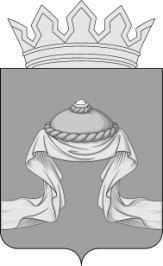 Администрация Назаровского районаКрасноярского краяПОСТАНОВЛЕНИЕ«06» 07 2023                                   г. Назарово                                        № 216-пО внесении изменений в постановление администрации Назаровского района                 от 29.10.2013 № 588-п «Об утверждении муниципальной программы Назаровского района «Подготовка документов территориального планирования и градостроительного зонирования Назаровского района» В соответствии со статьей 179 Бюджетного кодекса Российской Федерации, постановлением администрации Назаровского района                                от 17.11.2021 № 320-п «Об утверждении Порядка принятия решений                         о разработке муниципальных программ Назаровского района,                                   их формирования и реализации», руководствуясь статьями 15, 19                     Устава Назаровского муниципального района Красноярского края, ПОСТАНОВЛЯЮ:     1. Внести в постановление администрации Назаровского района                       от 29.10.2013 № 588-п «Об утверждении муниципальной программы Назаровского района «Подготовка документов территориального планирования и градостроительного зонирования Назаровского района» следующие изменения:  1.1. В муниципальной программе Назаровского района «Подготовка документов территориального планирования и градостроительного зонирования Назаровского района»:1.1.1. Абзац 4 раздела 3 муниципальной программы изложить в новой редакции:«Задачей программы является обеспечение документами территориального планирования и градостроительного зонирования сельских поселений Назаровского района, подготовка описаний местоположения границ населенных пунктов и территориальных зон по Назаровскому району с последующим внесением сведений в Единый государственный реестр недвижимости.»;1.1.2. Абзац 2 раздела 4 муниципальной программы изложить в новой редакции:«Реализация мероприятий программы осуществляется администрацией Назаровского района.»;1.1.3. Раздел 5 муниципальной программы изложить в новой редакции:«5. Прогноз конечных результатов программыЦелевыми показателями программы являются:- подготовка генеральных планов и внесение изменений в правила землепользования и застройки сельсоветов, входящих в состав Назаровского района за счет средств районного и краевого бюджетов;- утверждение градостроительной документации Назаровского района;- подготовка проекта планировки и проекта межевания территории;- подготовка описаний местоположения границ населенных пунктов и территориальных зон по Назаровскому району.Ожидаемыми результатами реализации программы является  следующее:- подготовка генеральных планов (внесение изменений) согласно приложению 1, 2 к паспорту муниципальной программы;- внесение изменений в правила землепользования и застройки согласно приложению 1, 2 к паспорту муниципальной программы;- утверждение градостроительной документации Назаровского района;- подготовка проекта планировки и проекта межевания территории;- подготовка описаний местоположения границ населенных пунктов и территориальных зон по Назаровскому району;- возможность предоставления земельных участков под все виды строительства, возможность выдачи разрешения на строительство и ввода в эксплуатацию объектов капитального строительства;- приведение градостроительной документации Назаровского района в соответствие с требованиями Градостроительного кодекса РФ и иными нормативно-правовыми актами;- создание условий для рационального и эффективного управления территорией Назаровского района;- автоматизированное формирование основной градостроительной документации. Подготовка отчетов.»;1.1.4. Раздел 6 муниципальной программы изложить в новой редакции:«6. Перечень основных мероприятий программыОсновными мероприятиями программы являются: - подготовка документов территориального планирования и градостроительного зонирования (внесение в них изменений) на разработку документации по планировке территории за счет средств районного и краевого бюджетов;- внесение изменений в документы территориального планирования и градостроительного зонирования, документации по планировке территории за счет средств районного бюджета;- подготовка описаний местоположения границ населенных пунктов и территориальных зон по Назаровскому району.»;1.2. Приложение 1 к паспорту муниципальной программы «Подготовка документов территориального планирования и градостроительного зонирования Назаровского района»  изложить в новой редакции согласно приложению 1 к настоящему постановлению;1.3. Приложение 2 к паспорту муниципальной программы «Подготовка документов территориального планирования и градостроительного зонирования Назаровского района» изложить в новой редакции согласно приложению 2 к настоящему постановлению;1.4. Приложение 1 к муниципальной программе «Подготовка документов территориального планирования и градостроительного зонирования Назаровского района»  изложить в новой редакции согласно приложению 3 к настоящему постановлению;1.5. Приложение 2 к муниципальной программе «Подготовка документов территориального планирования и градостроительного зонирования Назаровского района»  изложить в новой редакции согласно приложению 4 к настоящему постановлению.2. Отделу организационной работы и документационного обеспечения администрации Назаровского района (Любавина) разместить постановление                   на официальном сайте Назаровского муниципального района                      Красноярского края в информационно-телекоммуникационной сети «Интернет».3. Контроль за выполнением постановления оставляю за собой. 4. Постановление вступает в силу в день, следующий за днем                       его официального опубликования в газете «Советское Причулымье».Глава района                                                                                       М.А. Ковалев Приложение 1 к постановлению администрации Назаровского района от «06» 07 2023 № 216-пПриложение 1к паспорту муниципальной программы«Подготовка документов территориального планирования и градостроительного зонирования Назаровского района» Перечень целевых показателей и показателей результативности программыс расшифровкой плановых значений по годам ее реализацииПриложение 2 к постановлению администрации Назаровского района от «06» 07 2023 № 216-пПриложение 2к паспорту муниципальной программы«Подготовка документов территориального планирования и градостроительного зонирования Назаровского района» Значения целевых показателей на долгосрочный периодПриложение 3 к постановлению администрации Назаровского района от «06» 07 2023 № 216-пПриложение 1к муниципальной программе «Подготовка документов территориального планирования и градостроительного зонирования Назаровского района»Информация о распределении планируемых расходов по отдельным мероприятиям программыПриложение 4 к постановлению администрации Назаровского района от «06» 07 2023 № 216-пПриложение 2к муниципальной программе«Подготовка документов территориального планирования и градостроительного зонирования Назаровского района»Информация о ресурсном обеспечении и прогнозной оценке расходов на реализацию целей программы с учетом источников финансирования, в том числе средств краевого и районного бюджетов№  
п/пЦели,    
задачи,   
показатели Единица
измеренияВес показателяИсточник 
показателя2022 год2023    год2024 год2025годЦель программы: Обеспечение устойчивого развития территории на основе территориального планирования и градостроительного зонирования, создание условий для рационального и эффективного управления территорией районаЦель программы: Обеспечение устойчивого развития территории на основе территориального планирования и градостроительного зонирования, создание условий для рационального и эффективного управления территорией районаЦель программы: Обеспечение устойчивого развития территории на основе территориального планирования и градостроительного зонирования, создание условий для рационального и эффективного управления территорией районаЦель программы: Обеспечение устойчивого развития территории на основе территориального планирования и градостроительного зонирования, создание условий для рационального и эффективного управления территорией районаЦель программы: Обеспечение устойчивого развития территории на основе территориального планирования и градостроительного зонирования, создание условий для рационального и эффективного управления территорией районаЦель программы: Обеспечение устойчивого развития территории на основе территориального планирования и градостроительного зонирования, создание условий для рационального и эффективного управления территорией районаЦель программы: Обеспечение устойчивого развития территории на основе территориального планирования и градостроительного зонирования, создание условий для рационального и эффективного управления территорией районаЦель программы: Обеспечение устойчивого развития территории на основе территориального планирования и градостроительного зонирования, создание условий для рационального и эффективного управления территорией районаЦель программы: Обеспечение устойчивого развития территории на основе территориального планирования и градостроительного зонирования, создание условий для рационального и эффективного управления территорией районаЗадача программы: Обеспечение документами территориального планирования сельских поселений,                                                                входящих в состав Назаровского района Задача программы: Обеспечение документами территориального планирования сельских поселений,                                                                входящих в состав Назаровского района Задача программы: Обеспечение документами территориального планирования сельских поселений,                                                                входящих в состав Назаровского района Задача программы: Обеспечение документами территориального планирования сельских поселений,                                                                входящих в состав Назаровского района Задача программы: Обеспечение документами территориального планирования сельских поселений,                                                                входящих в состав Назаровского района Задача программы: Обеспечение документами территориального планирования сельских поселений,                                                                входящих в состав Назаровского района Задача программы: Обеспечение документами территориального планирования сельских поселений,                                                                входящих в состав Назаровского района Задача программы: Обеспечение документами территориального планирования сельских поселений,                                                                входящих в состав Назаровского района Задача программы: Обеспечение документами территориального планирования сельских поселений,                                                                входящих в состав Назаровского района 1Подготовка генеральных планов и внесение изменений в правила землепользования и застройки сельсоветов, входящих в состав Назаровского района за счет средств районного и краевого бюджетовкол-во объектов0,5-07502Утверждение градостроительной документации Назаровского районакол-во объектов0,3-18053Подготовка проекта планировки и проекта межевания территории кол-во объектов0-10004Подготовка описаний местоположения границ населенных пунктов и территориальных зон по Назаровскому районукол-во объектов0,2-070140№ 
п/пЦели,  
целевые 
показателиЕдиница 
измеренияТекущий финансовый год2022Очередной финансовый год2023Плановый периодПлановый периодДолгосрочный период по годамДолгосрочный период по годамДолгосрочный период по годамДолгосрочный период по годамДолгосрочный период по годам№ 
п/пЦели,  
целевые 
показателиЕдиница 
измеренияТекущий финансовый год2022Очередной финансовый год2023первый год планового периода2024второй год планового периода202520262027202820292030Цель: Обеспечение устойчивого развития территории на основе территориального планирования и градостроительного зонирования, создание условий для рационального и эффективного управления территорией района.Цель: Обеспечение устойчивого развития территории на основе территориального планирования и градостроительного зонирования, создание условий для рационального и эффективного управления территорией района.Цель: Обеспечение устойчивого развития территории на основе территориального планирования и градостроительного зонирования, создание условий для рационального и эффективного управления территорией района.Цель: Обеспечение устойчивого развития территории на основе территориального планирования и градостроительного зонирования, создание условий для рационального и эффективного управления территорией района.Цель: Обеспечение устойчивого развития территории на основе территориального планирования и градостроительного зонирования, создание условий для рационального и эффективного управления территорией района.Цель: Обеспечение устойчивого развития территории на основе территориального планирования и градостроительного зонирования, создание условий для рационального и эффективного управления территорией района.Цель: Обеспечение устойчивого развития территории на основе территориального планирования и градостроительного зонирования, создание условий для рационального и эффективного управления территорией района.Цель: Обеспечение устойчивого развития территории на основе территориального планирования и градостроительного зонирования, создание условий для рационального и эффективного управления территорией района.Цель: Обеспечение устойчивого развития территории на основе территориального планирования и градостроительного зонирования, создание условий для рационального и эффективного управления территорией района.Цель: Обеспечение устойчивого развития территории на основе территориального планирования и градостроительного зонирования, создание условий для рационального и эффективного управления территорией района.Цель: Обеспечение устойчивого развития территории на основе территориального планирования и градостроительного зонирования, создание условий для рационального и эффективного управления территорией района.Цель: Обеспечение устойчивого развития территории на основе территориального планирования и градостроительного зонирования, создание условий для рационального и эффективного управления территорией района.Задача 1: Обеспечение документами территориального планирования сельских поселений, входящих в состав Назаровского района.Задача 1: Обеспечение документами территориального планирования сельских поселений, входящих в состав Назаровского района.Задача 1: Обеспечение документами территориального планирования сельских поселений, входящих в состав Назаровского района.Задача 1: Обеспечение документами территориального планирования сельских поселений, входящих в состав Назаровского района.Задача 1: Обеспечение документами территориального планирования сельских поселений, входящих в состав Назаровского района.Задача 1: Обеспечение документами территориального планирования сельских поселений, входящих в состав Назаровского района.Задача 1: Обеспечение документами территориального планирования сельских поселений, входящих в состав Назаровского района.Задача 1: Обеспечение документами территориального планирования сельских поселений, входящих в состав Назаровского района.Задача 1: Обеспечение документами территориального планирования сельских поселений, входящих в состав Назаровского района.Задача 1: Обеспечение документами территориального планирования сельских поселений, входящих в состав Назаровского района.Задача 1: Обеспечение документами территориального планирования сельских поселений, входящих в состав Назаровского района.Задача 1: Обеспечение документами территориального планирования сельских поселений, входящих в состав Назаровского района.1 Подготовка генеральных планов и внесение изменений в правила землепользования и застройки сельсоветов, входящих в состав Назаровского района за счет средств районного и краевого бюджетовкол-во объектов0750000002Утверждение градостроительной документации Назаровского района.кол-во объектов1805000003Подготовка проекта планировки и проекта межевания территориикол-во объектов1000000004Подготовка описаний местоположения границ населенных пунктов и территориальных зон по Назаровскому районукол-во объектов07014000000Статус (государственная программа, подпрограмма)Наименование  программы, подпрограммыНаименование ГРБСКод бюджетной классификации Код бюджетной классификации Код бюджетной классификации Код бюджетной классификации Расходы 
(тыс. руб.), годыРасходы 
(тыс. руб.), годыРасходы 
(тыс. руб.), годыРасходы 
(тыс. руб.), годыРасходы 
(тыс. руб.), годыСтатус (государственная программа, подпрограмма)Наименование  программы, подпрограммыНаименование ГРБСГРБСРз
ПрЦСРВР2022 год2023 год2024 год 2025 годИтого за 2022-2025  годыМуниципальная программаПодготовка документов территориального планирования и градостроительного зонирования Назаровского районавсего расходные обязательства по программе, в том числе:ХХХХ2266,71178,52300,0300,04045,22Муниципальная программаПодготовка документов территориального планирования и градостроительного зонирования Назаровского районаАдминистрация Назаровского районаХХХХ226,7600300,0300,01426,7Мероприятие 1Подготовка документов территориального планирования и градостроительного зонирования (внесение в них изменений) на разработку документации по планировке территории за счет средств районного и краевого бюджетоввсего расходные обязательства по подпрограмме, в том числе:016041213500S46602442266,7294,16300,0300,03160,86Мероприятие 1Подготовка документов территориального планирования и градостроительного зонирования (внесение в них изменений) на разработку документации по планировке территории за счет средств районного и краевого бюджетовАдминистрация Назаровского района016041213500S4660244226,7294,16300,0300,01120,86Мероприятие 2Внесение изменений в документы территориального планирования, градостроительного зонирования, документацию по планировке территории за счет средств районного бюджетавсего расходные обязательства по подпрограмме, в том числе:016041213500852702440300,000300,0Мероприятие 2Внесение изменений в документы территориального планирования, градостроительного зонирования, документацию по планировке территории за счет средств районного бюджетаАдминистрация Назаровского района016041213500852702440300,000300,0Мероприятие 3 Подготовка описаний местоположения границ населенных пунктов и территориальных зон по Красноярскому краю за счет средств краевого и районного бюджетоввсего расходные обязательства по подпрограмме, в том числе:016041213500S50502440584,3600584,36Мероприятие 3 Подготовка описаний местоположения границ населенных пунктов и территориальных зон по Красноярскому краю за счет средств краевого и районного бюджетовАдминистрация Назаровского района016041213500S505024405,84005,84СтатусНаименование муниципальной программы, подпрограммы муниципальной программыИсточник финансированияОценка расходов (тыс. руб.), годыОценка расходов (тыс. руб.), годыОценка расходов (тыс. руб.), годыОценка расходов (тыс. руб.), годыОценка расходов (тыс. руб.), годыСтатусНаименование муниципальной программы, подпрограммы муниципальной программыИсточник финансирования2022 год2023 год2024 год 2025 год Итого за 2022-2025 годыМуниципальная программаПодготовка документов территориального планирования и градостроительного зонирования Назаровского районаВсего                    2266,71178,52300,0300,04045,22Муниципальная программаПодготовка документов территориального планирования и градостроительного зонирования Назаровского районав том числе:             Муниципальная программаПодготовка документов территориального планирования и градостроительного зонирования Назаровского районакраевой бюджет           2040,0578,520,00,02618,52Муниципальная программаПодготовка документов территориального планирования и градостроительного зонирования Назаровского районарайонный бюджет226,7600300,0300,01426,7Мероприятие 1Подготовка документов территориального планирования и градостроительного зонирования (внесение в них изменений) на разработку документации по планировке территории за счет средств районного и краевого бюджетовВсего                    2266,7294,16300,0300,03160,86Мероприятие 1Подготовка документов территориального планирования и градостроительного зонирования (внесение в них изменений) на разработку документации по планировке территории за счет средств районного и краевого бюджетовв том числе:             Мероприятие 1Подготовка документов территориального планирования и градостроительного зонирования (внесение в них изменений) на разработку документации по планировке территории за счет средств районного и краевого бюджетовкраевой бюджет           2040,00,00,00,02040,0Мероприятие 1Подготовка документов территориального планирования и градостроительного зонирования (внесение в них изменений) на разработку документации по планировке территории за счет средств районного и краевого бюджетоврайонный бюджет226,7294,16300,0300,01120,86Мероприятие 2Внесение изменений в документы территориального планирования и градостроительного зонирования, документации по планировке территории за счет средств районного бюджетаВсего                    030000300Мероприятие 2Внесение изменений в документы территориального планирования и градостроительного зонирования, документации по планировке территории за счет средств районного бюджетав том числе:             0Мероприятие 2Внесение изменений в документы территориального планирования и градостроительного зонирования, документации по планировке территории за счет средств районного бюджетакраевой бюджет           00000Мероприятие 2Внесение изменений в документы территориального планирования и градостроительного зонирования, документации по планировке территории за счет средств районного бюджетарайонный бюджет030000300Мероприятие 3 Подготовка описаний местоположения границ населенных пунктов и территориальных зон по Красноярскому краю за счет средств краевого и районного бюджетовВсего                    0584,3600584,36Мероприятие 3 Подготовка описаний местоположения границ населенных пунктов и территориальных зон по Красноярскому краю за счет средств краевого и районного бюджетовв том числе:             0Мероприятие 3 Подготовка описаний местоположения границ населенных пунктов и территориальных зон по Красноярскому краю за счет средств краевого и районного бюджетовкраевой бюджет           0578,5200578,52Мероприятие 3 Подготовка описаний местоположения границ населенных пунктов и территориальных зон по Красноярскому краю за счет средств краевого и районного бюджетоврайонный бюджет05,84005,84